Meadowdale High School Boys Tennis 2015 Head Coach: 	 	Mark Schneider Asst. Coaches:  	 	Jackie Bykonen  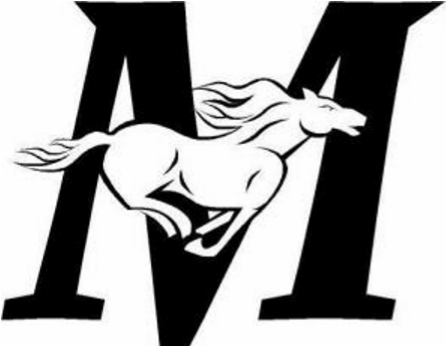 Principal: 	 	Kevin Allen Superintendent: 	 	Dr. Nick Brossoit Athletic Director:  	Beth Marriott 	 	 	 District Ath.Dir: 	 	Julie Stroncek Ath.Trainer: 	 	Robert Bissett  Cheer Advisor: 	 	Tina Landin Band Director: 	 	David Hawke 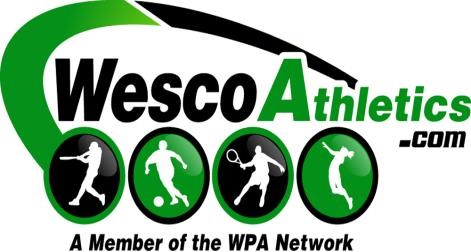 Colors: 	 Varsity: Navy Blue, White, Columbia Blue 	 Navy Blue, White, Columbia Blue 	 Navy Blue, White, Columbia Blue 	 Lee Bruemmer 	 12 Jong-Seob (Jake) Kim 11 Jeffrey Fong 	 12 William Kim 	 11 Nathan Heilpap  12 Jacob O’Connell  12 Joseph Ho 	 12 Stephen Tameishi 12 Ryan Johnson 	 10 Kristoph Ty 	 11 David Kim 	 Junior Varsity: 11 Abel Yohannes  11 Clayton Barnes  10 Simon Myers 	 11 Djelli Berisha 	 10 Vlad Myroniv 	 10 River Burchfield  11 Andrew Siaterlis  10 Caden Chun 	 10 Justin Sittauer 	 10 Terence Man 	 11 Paul Ton 	 12 Lopaka Marshall 11 Milos Trbic 	 11 Conor McLaughlin 10 Noah Welch 	 09 Soren Miller 	 09 Antonio Yun 	 10 